V daných kvadratických funkcích určete koeficienty a, b, c.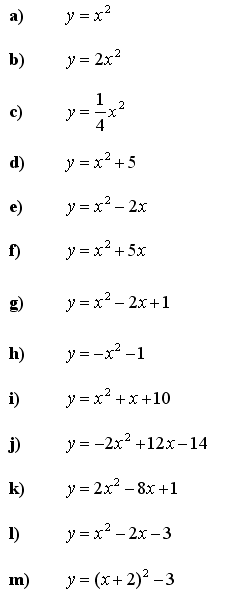 		a =      	 	b =		c =		a =      	 	b =		c =		a =      	 	b =		c =		a =      	 	b =		c =		a =      	 	b =		c =		a =      	 	b =		c =		a =      	 	b =		c =		a =      	 	b =		c =		a =      	 	b =		c =		a =      	 	b =		c =		a =      	 	b =		c =		a =      	 	b =		c =		a =      	 	b =		c =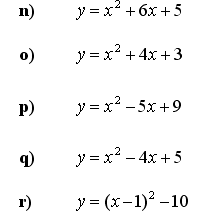 		          a =      	 	b =		c =		          a =      	 	b =		c = 		          a =      	 	b =		c =		          a =      	 	b =		c =		          a =      	 	b =		c =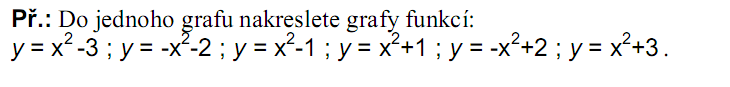 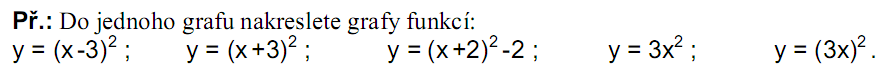 